PENGARUH LINGKUNGAN KERJA TERHADAP KINERJA KARYAWAN PADA PT SHIPPINDO TEKNOLOGI LOGISTIK (SHIPPER.ID) BANDUNGSKRIPSIDiajukan untuk memenuhi salah satu syarat Dalam menempuh Ujian Sarjana Program Strata SatuPada Program Studi Administrasi BisnisOleh:Intan Sabrina SalsabilaNPM. 182040032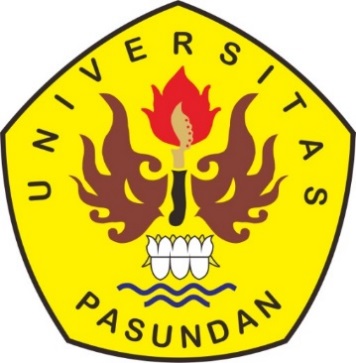 PROGRAM STUDI ADMINISTRASI BISNISFAKULTAS ILMU SOSIAL DAN ILMU POLITIKUNIVERSITAS PASUNDAN2022